Level 2PROMPT sheet2/1 To count by groupingExample1: Here are 20 sweets to share                 Each child gets 5 sweets                  How many children are there?Divide them up into groups of 5 sweets-like this 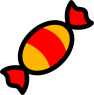 There must be 4 childrenExample2: Here are 12 marbles to share                 There are 4 children.                  How many marbles does each get?Divide them up into 4 groups  - like this     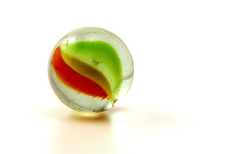 Each child gets  3 marbles2/2 To order numbersNumbers can be ordered by looking at the value of each digitExample:To order   83    3      87    8      80      78                                               Tens Units T U 8 3 0 3 8 7 0 8 8 0       7 8The order would be;3      8      78      80      83      87smallest                                              largest2/3  Numbers sequencesLook to see what you already knowExample1:  1     4     7     10   .....     .....                   +3    +3    +3The numbers are going up- ascendingThey go up by 3 each timeContinue with this rule1     4     7     10     13     16                        +3    +3    Example1:  13     11     9     7   .....     .....                    -2   -2    -2The numbers are going down - descendingThey go down by 2 each timeContinue with this rule-count backwards13     11     9     7     5      3                          -2    -2    2/4 Know the 2, 5, 10 times tables2/5 Work out halves and quartersTo work out a halfSplit into two equal parts          YES                   NO!!!!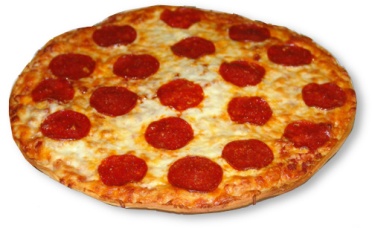 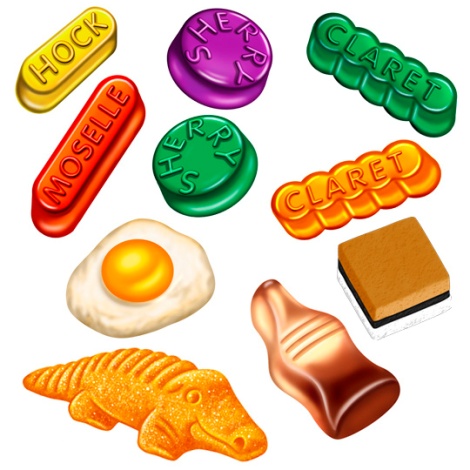 10 sweets ÷ 2 = 5 sweetsTo work out a quarterSplit into four equal parts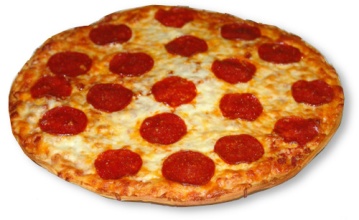 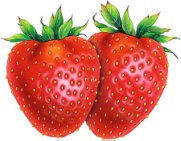 8 strawberries ÷ 4 = 2 strawberries2/6 Subtraction is the inverse of addition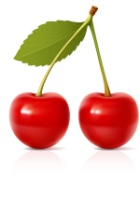 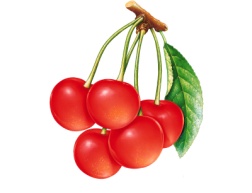 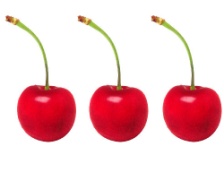          3       +       2        =          5           5        -       2       =          3       5        -        3       =          2Matching subtraction facts for an addition sum       3   +   2  =  5-  2 = 3                   5  - 3  =  2  +   4  = 10         10 – 6 = 4                     10 – 4 = 62/7 Halving as a way of undoing doubling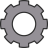            3            DOUBLE            6           5                                     10           3               HALF              6           5                                     102/8 Number bonds (Friends) to 10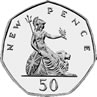 These are so good to learn – believe me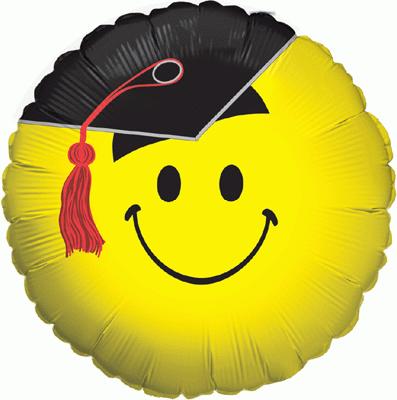 2/9 Mental calculation strategiesDOUBLES – you should know all of themDouble 1     (1 + 1)   =   2      OR   2 x 1 = 2Double 2    (2 + 2)  =   4      OR   2 x 2 = 4  Double 3    (3 + 3)  =   6      OR   2 x 3 = 6Double 4    (4 + 4)  =   8      OR   2 x 4 = 8Double 5    (5 + 5)  =   10     OR   2 x 5 = 10Double 6    (6 + 6)  =   12     OR   2 x 6 = 12Double 7    (7 + 7)  =   14     OR   2 x 7 = 14Double 8    (8 + 8)  =   16     OR   2 x 8 = 16Double 9    (9 + 9)  =   18     OR   2 x 9 = 18Double 10  (10 + 10) = 20     OR   2 x 10 = 20Another double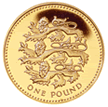 +                 =                     2/10 Repeated addition (Multiplication)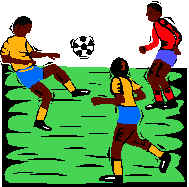 Here are 3 footballers. How many legs do they have altogether?Addition sentence     Multiplication sentence   2 + 2 + 2 = 6                 3 x 2 = 6Repeated addition is the same as multiplication2/10 Repeated subtraction (Division) Repeated subtraction is the same as division15-5 (1)10-5 (2)  5-5 (3)   0 2/11 Solve number problemsThe order can be changedExample: 13 + 6 + 7 =  13 + 7 + 6 = 20 + 6 = 26The number can be partitionedExample:10 + 15 = 10 + 10 + 5 = 20 + 5 = 25A partial number line can be usedExample:37 + 8 = 45                               +8                          +3        +5              37    40    45     22 – 3 = 19                           -1    -2                19   20   222/12 Record work as a number sentenceExample 1There are 12 people on a bus. At the next stop 4 people get off and 7 get onHow many are on the bus now?Number sentence12 – 4 + 7 = 15Example 2Pavan’s cat weighs 18kg. Olivia’s dog weighs 32kg. How much heavier is Olivia’s dog?Number sentence32 – 18 = 14Example 3Sana had 50p. She spent 24p. How much did she have left?Number sentence50 - 24 = 26pExample 4Aabid has 20p and Claudia has 41p. How much do they have altogether?Number sentence20 + 41 = 61p2/13 Names of 2D shapes     Triangle          Square          Pentagon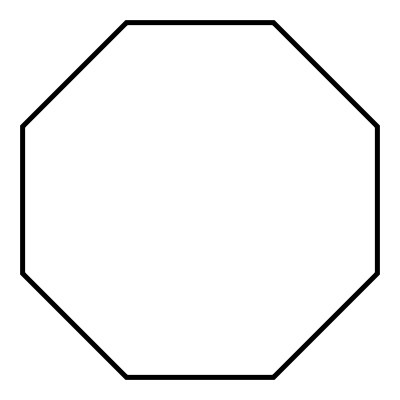     Hexagon          Circle             Octagon  2/13 Names of 3D shapes  cube          cylinder       cuboid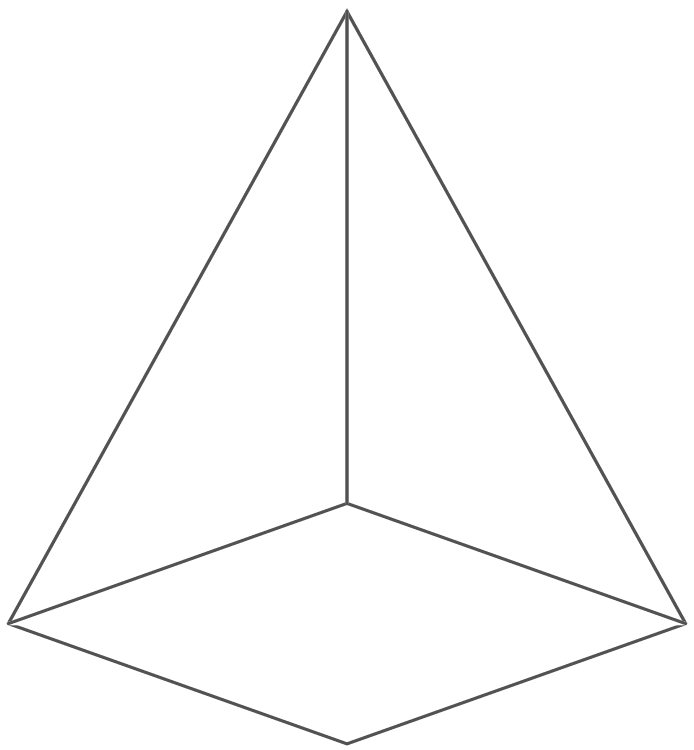    pyramid                   sphere2/14 Properties of shapes corner            edge             facecurved surface2/15 Describe position of objectsThe yellow square is above the orange cylinderThe sphere is to the left of the pink hexagonThe blue cuboid is below the red circle2/16 & 17 Describe position of objects              A quarter turn                  clockwise              A quarter turn                anti-clockwise                 A half turn2/18 Use measures METRIC units of length are:Millimetre (mm)Centimetre (cm)Metre (m)Kilometre (km)              2cm = 20mm                4.5cm = 45mm1cm = 10mm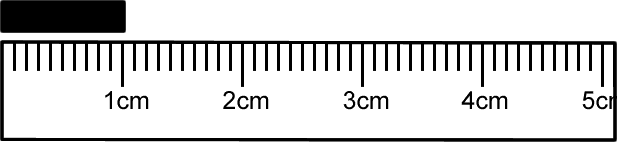 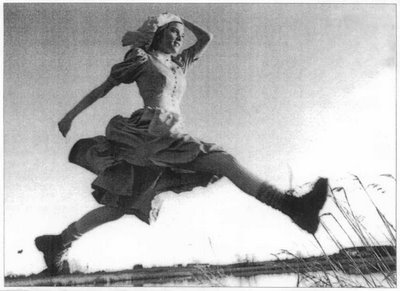 A big stride is about a metre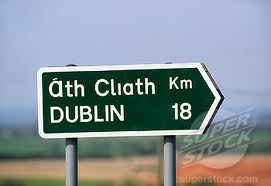 Distance to Dublin is measured in kilometresMETRIC units of weight are:Gram (g)Kilogram (kg)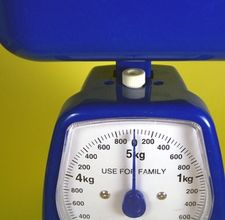 1 kilogram(kg) = 1000grams(g)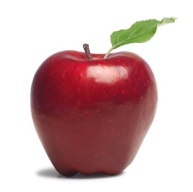 An apple weighs 150grams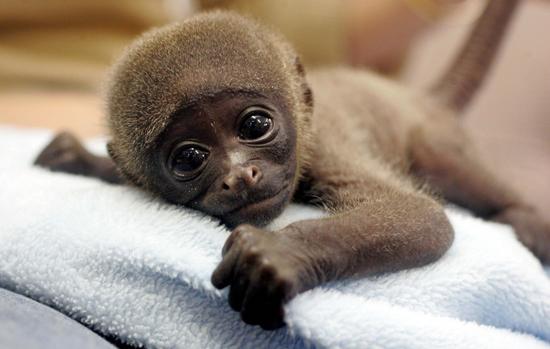 Baby chimp weighs 3kgMETRIC units of capacity (liquids) are:MillilitreCentilitreLitre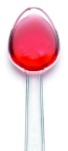 A medicine spoon holds 5ml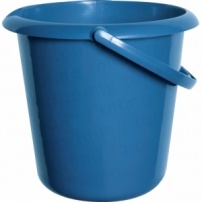 A 5-litre bucket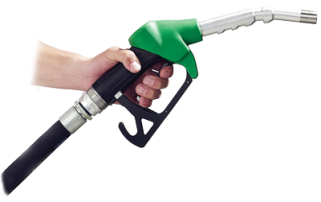 Fuel for the car is measured in litres2/19 SortingCarroll Diagram to sort these numbers:26     5     14     30     55    8     35     37Venn Diagram to sort these shapes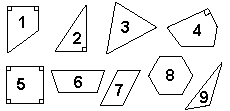 Set R contains shapes with a right-angle (90°).
Set Q contains shapes with four sides.              R                          Q                                       6          3            2          1    5                 4                    7          8                                                 92/23 Record & communicate findingsFrequency table of recyclingBar chart of animals keptPictogram of football teamsKEY: Each badge represents 2 peopleReading the pictogram using the key we have:Manchester   = 6 peopleDarlington    = 10 peopleLiverpool      = 3 peopleNewcastle     = 8 people1x2=22x2=43x2=64x2=85x2=106x2=127x2=148x2=169x2=1810x2=201x5=52x5=103x5=154x5=205x5=256x5=307x5=358x5=409x5=4510x5=501x10=102x10=203x10=304x10=405x10=506x10=607x10=708x10=809x10=9010x10=10010 1                                          9 2                              8 3 7 4 6 5 56 47 3 8 2 9 10 + 101 + 92 + 83 + 74 + 610 + 09 + 18 + 27 + 36 + 45 + 5Addition sentenceMultiplication sentence5 + 5 + 5 + 5 = 204 x 5 = 2010 + 10 + 10 = 303 x 10 = 30Multiples of 5NOT multiples of 5Less than 30526  14   8NOT less than 3030   55    3537ItemFrequency (tally)TotalPlastic l l l l  111110Glass11114Cardboard1111   16Recyclable steell 1Aluminium cansl l l l  117Otherl l l l  1111  9Manchester Utd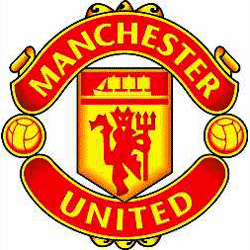 Darlington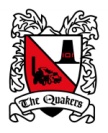 Liverpool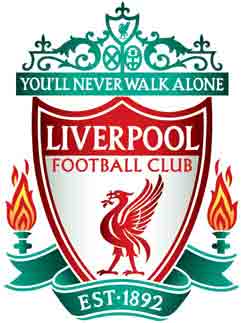 Newcastle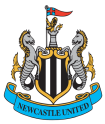 